***个人简介一、个人简介：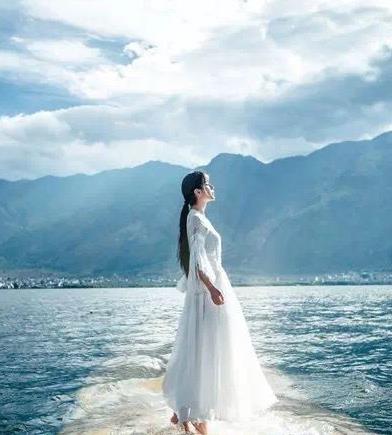 姓名***，性别*，年龄**，最高学历**，毕业于***，任教于***市***县***学校，现职称***，工作单位***…………二、荣誉奖励情况***年     被评为…………评比中荣获…………活动中荣获…………大赛中荣获……***年     被评为…………评比中荣获…………活动中荣获…………大赛中荣获……科研情况***年      ……已取得阶段性成果；……已取得阶段性成果；……已取得阶段性成果；***年      ……已取得阶段性成果；……典型示范课***学科***年级《***》 ***学科***年级《***》***学科***年级《***》……典型专题讲座、报告、培训***年在***活动中培训《***》***年在***开展《***》讲座***年在***做《***》报告